LETTINGS POLICYVersion Control 1.0   Establishment of Policy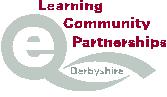 Purpose of the Paper This paper has been prepared to capture the Heads of Terms for operating a Third Party Income (TPI) arrangement at The Bolsover School. The principles established in the following narrative are summarised in the Responsibilities Matrix that can be found at Appendix 1 Consistent Approach The intent of this paper is to establish a set of standard policies that can be applied to the two schools. There are examples where the different contract arrangements will require bespoke arrangements to be put in place. These arrangements will be noted in the relevant sections. Definitions and Terminology Within this document reference is made to Third Party Income (TPI). This is a defined phrase within the PA document. However, in the context of this document the terminology is used as ‘short hand’ to capture any letting of the school facility beyond the school day – irrespective of the purpose of that letting. Core Hours and Non-Core Hours It is proposed that the same policy is applied to all bookings both Core and Non-Core hours. This is to ensure that any external bookings that overlap the two periods only make a single payment for the facility. All bookings made within Core Hours will require school approval prior to confirmation. No Gain or Loss These principles have been established to ensure that the administration of TPI follows a consistent and agreed arrangement. The over-arching contract position applied to the drafting of this paper is that the SPV and or FM Service Provider should not be in any better or worse position as a result of TPI. Relevant Schools This policy applies to the following The Bolsover School following the conversion from a community school. For the avoidance of doubt the academy will be treated under this agreement in the same way as its predecessor school 2.0   Administration ArrangementsLetting Agreement All letting groups will be required to enter into a letting agreement that will be prepared and managed by the respective schools. The letting agreement will include a conduct section and Mitie will be empowered to remove any letting group from site if they are in breach of the letting agreement. This document can be found in Appendix 2. The first page of the letting agreement covers the terms of insurance in instances where the hirer does not have its own cover. Marketing and Promotion The school will be responsible for the marketing and promotion of the school facilities within the community. It is established that the school receives the financial gain generated from lettings. It is therefore considered appropriate that the school should lead in the promotion and marketing of the facilities within the community it serves. Management of Bookings The Bolsover School operates a manual booking system for the control and administration of lettings. The school has an identified member of staff who is the single point of contact for all parties to initiate a booking.  Enrolment of Lettings The school will be responsible for approving each letting application  prior to it being signed. This process will regulate the type of letting and restrict activities to those that are considered to be appropriate on a school site. Practically the school will also allocate the letting to a price band at this stage (see 3.9).  Block Bookings As a principle single bookings will be discouraged to minimise the management and administration costs this creates. All users will be encouraged to enter into a minimum 10 session agreement. Special arrangements and pricing will be considered by exception Cleaning Requirements The default position is that no extra cleaning will be carried out by Mitie as a result of third party lettings. This is with the exception of sports and changing facilities. If additional cleaning is anticipated, the rental charge can be inflated to accommodate those costs. MITIE will provide the school with hourly costs on request. For larger community or commercial bookings, consideration should be given to requesting a bond to cover additional cleaning or damage. In that instance, the bond will be held by the school to offset any additional charges imposed by MITIE.Caretaker Coverage A Caretaker will be on site through the duration of each letting to control and manage the site and to ensure users are operating within the requirements of the letting agreement. The prime duty of the caretaking for the duration of the letting period will be to manage and coordinate the letting users to ensure conduct and behaviour is compliant with this policy. Reporting and Review The school will be responsible for maintaining records on their third party lettings.  Although it will not form part of the FM Monthly report, it will remain an agenda item at the monthly meeting to review any issues that have arisen. 3.0   Financial ArrangementsProposed Commercial Price Mitie will review and issue its on-costs on an annual basis covering caretaking, maintenance and utility costs. This will be issued to the school at the beginning of June for implementation from the start of the new academic year. The schools will use MITIE’s costs to inform the letting costs. At the beginning of each week, the school will provide MITIE with a breakdown of lettings for the previous week.  MITIE will then invoice the on- costs to the school on a monthly basis.Refer to Section 3.11 below for the details of how and when the annul review of pricing will be completed Letting Income This is the fee charged for all lettings and is regulated by the school. Letting Costs (cost price) For the avoidance of doubt any reference made to costs is considered to be the reasonable and demonstrable costs charged by Mitie and the SPV for providing the services to operate the school for Third Party Lettings. The letting costs will be reviewed annually and will reflect the previous year’s performance. Recovery of Letting Costs MITIE will invoice the school for its letting on-costs..  Where income is less than the Letting Cost the deficit will be underwritten by the school. Costs underwritten by the Council will be repaid by the relevant school to the Authority. This is considered to be an equitable mechanism for the effective management and administration of the letting policySurplus Income On the 14th March 2011 Derbyshire County Council approved the Cabinet Member for Schools Paper to release the profits to a school if a surplus has been generated from lettings. This is an important principle and will ensure all parties are incentivised to maximise the potential from letting the school buildings and facilities to community users. The School will hold the funds separately and release them  on an annual basis.  Life Cycle Sink Fund The school will establish a sinking fund to avoid the need to estimate the cost of accelerated failure of the building fabric. In practice a nominal (15%) will be withheld from the Letting Profit prior to any surplus funds being released to the main school budget. The fund will be accrued throughout the year and will be managed separately to all other project costs.  At the end of each 5 year period, the school will have the opportunity to remove some, or all, of the fund on the understanding that, should a contribution to repairs be required and the balance of the fund is insufficient, the school will be required to fund the shortfall. The school will be asked to contribute to lifecycle work if there is a clear link between the work and the contribution to the accelerated failure of the building fabric.  Carpets and decoration are clear examples but the arrangement does not extend to work which cannot be directly linked to the TPI usage eg roofing, heating etc.  If necessary, an analysis of the facility’s TPI use in the preceding 5 years will be carried out to establish whether a contribution is appropriate.  If lifecycle work is required and TPI usage has contributed to the wear and tear, the school will be required to contribute funding from their sinking fund  but such work will be  with the Authority and School prior to commencement. The normal split of funding will be 70% to the SPV and 30% to TPI.  This split will be reviewed periodically.Third Party Lettings on the All Weather Pitch (AWP) Under the obligation of the Project Agreement the SPV is required to make the facilities available for third party lettings. There is an established principle that the SPV should not be in any better or worse position as a result of third party lettings. Variation Reference BSF/2014/39 has been agreed between the parties. The purpose of the variation is to record the commercial arrangement in establishing the letting price of the AWP and specifically the consideration given to the additional life cycle costs incurred from the third party lettings. It is acknowledged by both the Local Authority and the SPV that it may be necessary to replace the AWP carpet earlier and whilst additional replacements are not anticipated, it is likely that the age of the carpet at the end of the Concession will be greater than anticipated if third party lettings had not taken place. In view of the above the parties agree to, negotiate in good faith, with regard to Clause 47.1 of the Project Agreement. Any rectification works identified in the Final Survey will be agreed on the basis of the SPV not being made any better or worse as a result of third party lettings. Consumable Costs It is anticipated that there will be an increase in the use of consumables in toilets and changing areas. As a principle the cost of this is to be recovered from the letting income. In practice and considering the likely modest values this will be funded from the Life Cycle Sink Fund as previously described.Allocation to Price Banding The school will be responsible for setting the price for each letting group. Practically a price band or unit discounts will be established for a range of letting organisations. Public bodies, the voluntary sector and charitable organisation will pay the lowest rates. These will be increased for private and commercial use as appropriate.  Energy Consumption An energy charge will be made based on consumption. That charge will be included within the letting cost. Energy consumption costs will be reviewed annually due to fluctuation in tariff rates.4.0   Insurance ProvisionGeneral Arrangements for Property Damage Insurance The SPV will provide and maintain Property Damage insurance as part of the contract requirements. The excess for this insurance provision is £5,000. Any letting organisation that makes a claim under the property damage provision will be required to pay the excess to the SPV. 4.2	School Insurance ProvisionThe school will also provide Property Damage and Public Liability Insurance for use by ‘voluntary groups and other hirers who are not ‘Registered Companies’. The excess for this provision is £500 and is subject to the hirer agreeing the terms and conditions detailed under the first page of the document (version b). Claims made under this provision are limited to £1,000,000Excluded Parties Each letting group that does not meet the criteria noted in section 4.2 or section 4.2a (as appropriate) will be required to provide their own Property Damage Insurance cover or agree to pay the £5,000 excess to the SPV in the event of a claim being made. Caps on Liability for Property Damage Insurance The insurance provided by Bolsover School is capped at £1,000,000.Claims Handing All claims handing will be managing in the first instance by the school . All claims will be notified to Mitie for informationPrecedence of Cover In all instances the first claim would be against the schools cover unless the party is excluded from the policy. Thereafter once the cap on liability has been exceeded the claim would transfer to the SPV insurance.Business Interruption Insurance Cover Business Interruption Insurance is not provided under the policy procured by Bolsover School. Therefore if an incident is likely to have Business Interruption costs then a claim will be made under the SPV’s Property Damage Insurance which will initiate a Business Interruption claim. In this instance the Hirer will be required to pay the £5,000 excess5.0   VAT ArrangementsVAT DCC guidance advises that room and hall bookings are exempt from VAT.  In respect of sports facilities, VAT is chargeable unless the booking is made on a long term basis of 10 sessions or more hence the proposal to encourage long term bookings whenever possible.6.0   ExclusionsLoose Equipment Loose equipment is not provided at either school.ICT Managed Service and Usage The default position is that no lettings will have access to any of the ICT equipment within the school. At the time of drafting this paper it was considered to be an area for further investigation to determine how this could be implemented for the future. It is not anticipated that there will be a great demand to use the ICT equipment initially. This position will be reviewed once the non ICT lettings have been implemented. Catering and Kitchen Equipment No catering or kitchen equipment will be made available for the use by third parties without the prior and written agreement of Mitie. This is to limit miss-use and damage of equipment that could lead to the unavailability of the catering services within core hours 127.0   AppendixAppendix 1 - Responsibility Matrix for Lettings The following table is prepared to allocate responsibility for service provisionAppendix 2 – Terms and Conditions of Hire Item 1 – 9 relate to the terms and conditions in respect of insurance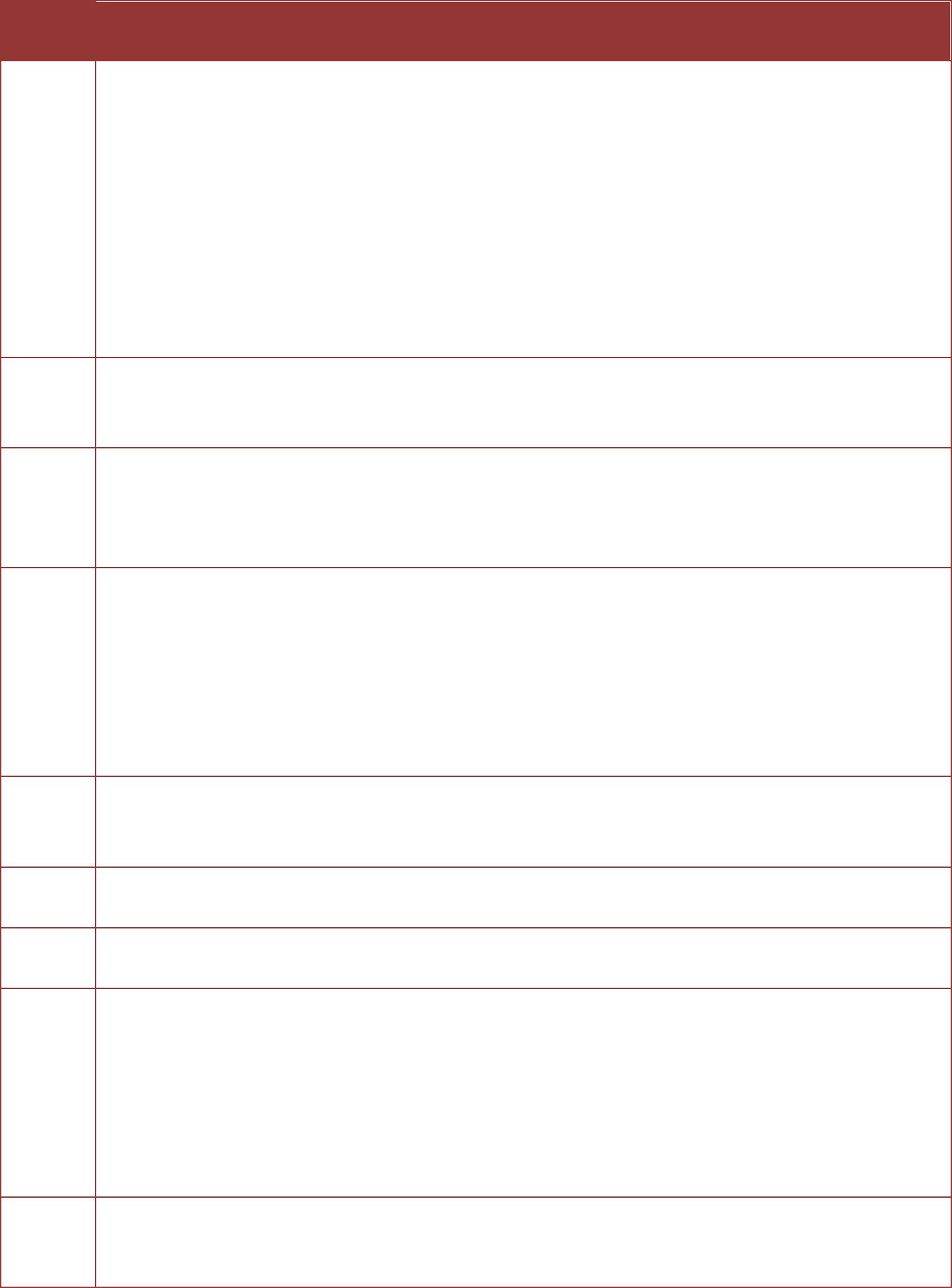 DCC Policy Terms and Conditions (version a.)To agree to abide by the terms of the insurance policy taken out by the County Council to protect 'voluntary groups’ and other hirers who are not 'Registered Companies' * and to pay the first £500 of each and every claim in respect of damage to the buildings and contents (See 8 below). *Insurers exclude from the cover use of premises by organisations that are able to make their own insurance arrangements, i.e. Professional Entertainment Promotions, Registered Companies, Scout or Guide Groups, Sports Clubs etc. Insurance policies must offer terms equal to or in excess of the cover detailed in 8 and 9 below To ensure that no gambling or any other objectionable conduct shall take place on the premises. To obtain any necessary permission from the owners of copyright in musical, dramatic, literary and other works as required by the Copyright Act 1956, and to indemnify the County Council in respect of any infringements of such copyright. To complete and despatch to the Performing Rights Society Limited, on a form to be provided, a list of musical works, whether published or in manuscript, performed at the premises vocally, instrumentally or mechanically at entertainments for which a charge for admission is made. N.B: if the necessary form is not issued by the Clerk to the Governors of the school, a copy may be obtained on application to the Chief Education Officer, County Education Office, Matlock. To secure a licence in accordance with the Licences Act 2003 (previously the Theatres Act 1968) in respect of the performance of any play. To secure a licence for the sale of intoxicating liquor. To agree to abide by other regulations as directed from time to time by the Governors The insurance provides an indemnity to the hirer (as outlines in1. above) in respect of third party claims arising out of the negligence of the hirer during use of the premises. It applies only where legal liability exists and operates where following a negligent act, a visitor or third party other than an employee of the hirer suffers personal injury or damage or loss. Claims are payable up to a maximum limit £2,000,000 for any one accident or occurrence. Employees of the hirer are covered in respect of damage or loss. The insurance also indemnifies the hirer against legal liability for damage to the hired building and its contents up to a maximum of £50,000 (£2,000,000 in respect of fire damage). The hirer is liable for the first £500 of each and every claim. 14Academy Policy Terms and Conditions (version b.)To agree to abide by the terms of the insurance policy taken out by The Bolsover School to protect 'voluntary groups’ and other hirers who are not 'Registered Companies' * and to pay the first £500 of each and every claim in respect of damage to the buildings and contents (See 8 below). *Insurers exclude from the cover use of premises by organisations that are able to make their own insurance arrangements, i.e. Professional Entertainment Promotions, Registered Companies, Scout or Guide Groups, Sports Clubs etc. Insurance policies must offer terms equal to or in excess of the cover detailed in 8 and 9 below To ensure that no gambling or any other objectionable conduct shall take place on the premises. To obtain any necessary permission from the owners of copyright in musical, dramatic, literary and other works as required by the Copyright Act 1956, and to indemnify the County Council in respect of any infringements of such copyright. To complete and despatch to the Performing Rights Society Limited, on a form to be provided, a list of musical works, whether published or in manuscript, performed at the premises vacally, instrumentally or mechanically at entertainments for which a charge for admission is made. N.B: if the necessary form is not issued by the Clerk to the Governors of the school, a copy may be obtained on application to the Chief Education Officer, County Education Office, Matlock. To secure a licence in accordance with the Licences Act 2003 (previously the Theatres Act 1968) in respect of the performance of any play. To secure a licence for the sale of intoxicating liquor. To agree to abide by other regulations as directed from time to time by the Governors. The insurance provides an indemnity to the hirer (as outlines in1. above) in respect of third party claims arising out of the negligence of the hirer during use of the premises. It applies only where legal liability exists and operates where following a negligent act, a visitor or third party other than an employee of the hirer suffers personal injury or damage or loss. Claims are payable up to a maximum limit £1,000,000 for any one accident or occurrence. The insurance also indemnifies the hirer against legal liability for damage to the hired building and its contents up to a maximum of £1,000,000. The hirer is liable for the first £500 of each and every claim. Items 7 – 34 Apply in all instancesIn these conditions the following expressions have the meanings assigned to them: ‘hire charge’ means the charge made by the school for the hire of the premises. ‘Hirer’ means the person or body corporate applying for the hire of the premises. ‘Period of hire’ means the period during which, under the contract for hire of the premises, the Hirer is entitled to use the premises. Except in the case of a company the contract for hire of the premises shall be made between the person who signs the application form and the school even though the facilities maybe used by a club, organisation or group of persons (by whatever name they are called) stated in the application form. In the case of a company by the person who signs the application form. The Hirer shall pay the school the hire charge specified in the Booking Form within 30 days of receipt of an invoice. If requested, large groups and commercial organisations will be required to pay a bond to cover additional cleaning and/or damage If a letting agreement is cancelled, and one week’s clear notice is not given on cancellation, the school shall have the right to retain a sum equivalent to one quarter of the hire charge. If a daily booking needs to be cancelled; 2 days’ notice needs to be given wherever possible – contact should be made with the school before 4pm to cancel the booking.  Should a booking need to be cancelled on the day of the booking; contact should be made with the school before 4pm – after 4pm contact should be made with a member of Mitie’s Caretaking Staff by telephoning 07796708677.  If a group cancels on more than 4 occasions the school reserves the right to terminate their relevant letting agreement.The school reserves the right to determine the contract for hire of the premises giving 48hours notice of their intentions should they require the use of the premises for any purpose connected with: - An activity organised by the school An emergency A European, Parliamentary or Municipal Election Other special event as determined by the school In this event, alternative accommodation may be offered or any charge paid will be refunded to the Hirer, but the school shall not be liable to pay any compensation.If the contract entitles the Hirer to the use of the premises on a regular basis (e.g. weekly, bi-weekly etc) then the following conditions shall apply: No items may be stored on the premises between hire periods without the prior agreement of the school. The school will accept no liability for items stored on the premises, whether with or without the agreement of the school. No guarantee is given of the number of chairs and/or tables available at the premises and no arrangements whatsoever will be made for the transfer of furniture either within the premises or to and from other premises. Any necessary setting out of the premises is the responsibility of MITIE PFI if the details are made available as part of the initial booking enquiry The Hirer, or person appointed by the Hirer shall: Be present when the Premises Manager opens the premises at the commencement of hire and exchange contact details to allow for the following; Maintain adequate supervision against misuse by persons using the premises. Report to the Premises Manager the presence of any intruders on the premises. Be present until the premises are formally vacated and closed by the Premises Manager. Ensure that vehicles are parked only in the designated areas and NOT permitted onto any grass or paved area. Ensure that the premises are left in the condition that subsisted immediately before the period of hire, and that all furniture is returned to its original location. Ensure that all accumulated rubbish is removed from the premises unless otherwise authorised by the Premises Manager. Inform the Premises Manager of any damage to the premises or equipment. The use of materials for preparing floors for dancing is prohibited. The wearing of football boots on the All Weather Pitch is prohibited. Only trainers can be worn. The premises hall be used for no other purpose than that authorised nor in any manner which is inconsistent with the terms under which the school agrees that the premises be hired to the Hirer. The premises must be vacated by the time shown on the booking form, which must be no later than 10pm, failing which the Hirer shall pay the school the expenses incurred by the school in respect of excess time (and such expenses can be deducted from the deposit paid under condition 4 above). The school reserves the right to change the accommodation allocated to a hirer. If the change is unacceptable to the hirer, the booking can be cancelled without any financial penalty Without prejudice to any duty or requirement imposed on the school under any of the relevant statutory provisions the Hirer shall, in pursuance of section 4(2) of the Health and Safety at Work Act1974, take such measures as it is reasonable for a person in his or her position to take to ensure as far is reasonably practicable that the premises, all means of access and of exit, any plant or substance in the premises, or provided for use in the premises, is or are safe and without risks to health. The Hirer shall be responsible for the cost of make good any damages of kind sustained by the premises or the fixtures, fittings, equipment or furniture there in, arising out of, or in connection with, the hire of the premises except damage caused by accidental fire or the negligence of MITIE PFI Ltd , which is covered by a separate Insurance Policy. Refer to separate Insurance details. These costs include additional cleaning if the accommodation has not been left in an appropriate condition. The attention of the Hirer is drawn to the need for him/her to make their own arrangements for insurance in respect of the claims, which might be made by persons for injury or damage arising from the hire of the premises. MITIE PFI Ltd / TPI’s Insurance is their own liability only. A copy of the relevant insurances should be provided to MITIE PFI Ltd.The Hirer shall ensure that: Where the premises are used for the purposes of dances and disco’s, noise is kept to a reasonable level. The premises are vacated quietly with particular attention paid to vehicle noise, such as the slamming of car doors and the revving of engines. The school reserves the right to determine the contract for the hire of the premises if any of these conditions are contravened Alcohol will not be permitted on the premises unless a licence has been agreed by the Authorities for a specific function. The school would be the party in this instance to obtain the licence though will be rechargeable to the customer if a change to the current Premises Licence is required. The Hirer is responsible for any licences necessary in connection with the booking. The Hirer is responsible for ensuring that any electrical equipment brought onto site complies with the Health and Safety at Work Act and has passed statutory compliance checks The Hirer shall be aware of the necessary procedures in the event of a fire or other emergency, and shall ensure that all persons in their group are instructed on these procedures . All emergency and fire exits must be kept clear at all times; internal fire doors must not be fixed in an open positionA no smoking policy is in operation across the entire site including grounds and car park areas. Appropriate footwear must be worn at all times. The Hirer will be responsible for their own risk assessments to determine the level of personal and protective equipment is required The school and/or MITIE PFI Ltd reserves the right to refuse access to any individual or group who does not show respect to the environment or other users. Swearing or offensive language is not allowed on the school site. The Hirer must make visitors aware of this stipulation Dogs (except Guide Dogs) are not allowed on the school site at any time. The Hirer must ensure that this condition is enforced during the period of hire. Terms and Conditions of HireSpecial Conditions of Hire for Football CompetitionsItem	Terms and ConditionsIn addition to the general conditions of booking and use, the following special conditions will apply to all use of the Rugby, Football and Astro pitches for Competitions. The special conditions constitute part of the Contract for Hire of the premises made between MITIE PFI Ltd / TPI and the Hirer and his/her organisation as signed and agreed on the application form.The Hirer will walk the ground and premises before and after the event to check conditions and any damage. At either time, any damage must be reported to the Premises Manager who will agree the level of damage with the Hirer and record this. A Tannoy may only be used by the Hirer to evacuate the site in case of an emergency. Tannoys are not to be used for public announcements etc. Adequate levels of stewarding are required, this being a minimum of 5 adults, one of whom should be a senior steward. Stewarding duties must not be allocated to children or youths. Stewards must be clearly identifiable by wearing distinctive jackets, t-shirts or similar. The Hirer and appointed stewards are responsible for clearing all rubbish on site. MITIE PFI Ltd will provide dustbins and it is the responsibility of the Hirer to ensure that any ‘litter-picking’ equipment is not used by children. At the end of the hire, the site must be left in a clean and tidy condition. Qualified and identifiable First Aiders must be available and on-site for the duration of the hire. No games of football, either formal or impromptu, are allowed against any walls, buildings, fences or other structures of the school. Signature of Hirer	________________________________Date	________________________________7.3 Appendix 4 – FACILITIES BOOKING CONFIRMATION TO……………..I write to confirm your booking of The Bolsover School facilities as detailed below:-Invoices will be raised on a monthly basis.  Please complete:Name & address for the invoice ………………………………………………………………………………..………………………………………………………………………………..…………………………………………………………………………….….……………………………………………………………………………….Cancellation Policy:-If a letting agreement is cancelled, and one week’s clear notice is not given on cancellation, the school shall have the right to retain a sum equivalent to one quarter of the hire charge. If you need to cancel a booking we will require 2 working days’ notice wherever possible – please contact the school on the above number to cancel the booking.  Should you need to cancel at short notice i.e. after 4pm on the day of the letting then please contact a member of Mitie’s caretaking staff on 07796708677.  If a group cancels on more than 4 occasions the school reserves the right to terminate their relevant letting agreementHirer’s InsurancePlease provide a copy of any relevant insurance policy you may have, i.e. Public Liability; Personal Injury Insurance; property damage insurance.  In the event that you do not have an insurance policy please tick the box below – in doing so, you are agreeing to pay the £5,000 excess in relation to the School/SPV to claim on their policies in relation to damage/an incident for your letting.Terms & ConditionsPlease find enclosed a copy of our Terms & Conditions. Please tick the box below indicating that you have read, understand and agree with them.Signed ………………………………………………………………………………….Date…………………………………………………………………………………….(please return 1 copy of this booking confirmation to Debbie Whittaker at The Bolsover School, Mooracre Lane, Bolsover, Chesterfield, Derbyshire S44 6XA a copy should be retained for your records)Approving Body:Local Academy BoardDate Approved:March 2020Review Date:March 2021Derbyshire BSF ProgrammeLearning Community Partnerships (Derbyshire) LtdLearning Community Partnerships (Derbyshire) LtdLearning Community Partnerships (Derbyshire) LtdLearning Community Partnerships (Derbyshire) LtdJeremy GoacherJeremy GoacherRiccardo TianoRiccardo TianoRiccardo TianoRiccardo TianoBSF Project directorBSF Project directorGeneral Manager Derbyshire BSF SPV GMGeneral Manager Derbyshire BSF SPV GMGeneral Manager Derbyshire BSF SPV GMGeneral Manager Derbyshire BSF SPV GM 01629 585203 01629 5852030207 250 73400207 250 73400207 250 73400207 250 734007971 662 35307971 662 35307971 662 35307971 662 35307971 662 35307971 662 35307971 662 35307971 662 353mailto:jeremy.goacher@derbyshire.gov.uk   jeremy.goacher@derbyshire.gov.ukmailto:jeremy.goacher@derbyshire.gov.uk   jeremy.goacher@derbyshire.gov.ukmailto:rtiano@equitix.co.uk  rtiano@equitix.co.ukmailto:rtiano@equitix.co.uk  rtiano@equitix.co.ukmailto:rtiano@equitix.co.uk  rtiano@equitix.co.ukmailto:rtiano@equitix.co.uk  rtiano@equitix.co.ukDerbyshire County Council,Derbyshire County Council,Equitix Ltd,Equitix Ltd,Equitix Ltd,Equitix Ltd,Derbyshire County Council,Derbyshire County Council,Welken HouseWelken HouseWelken HouseWelken HouseCounty Property, Chatsworth Hall,Welken HouseWelken HouseWelken HouseWelken HouseCounty Property, Chatsworth Hall,10-11 Charterhouse Square10-11 Charterhouse Square10-11 Charterhouse Square10-11 Charterhouse SquareChesterfield Road, Matlock, Derbyshire,10-11 Charterhouse Square10-11 Charterhouse Square10-11 Charterhouse Square10-11 Charterhouse SquareChesterfield Road, Matlock, Derbyshire,London EC1M 6EHLondon EC1M 6EHLondon EC1M 6EHLondon EC1M 6EHDE4 3FWLondon EC1M 6EHLondon EC1M 6EHLondon EC1M 6EHLondon EC1M 6EHDE4 3FWDateVersionAuthorCommentDateVersionAuthorComment23rd September 201023rd September 201023rd September 2010v0.1v0.1Richard KnightRichard KnightIssued in DraftIssued in Draft8th October 20108th October 20108th October 2010v0.2v0.2Richard KnightRichard KnightSimon Green comments includedSimon Green comments included11th October 201011th October 201011th October 2010v0.3v0.3Richard KnightRichard KnightKevin firth comments includedKevin firth comments included30th March 201130th March 201130th March 2011v0.4v0.4Richard KnightRichard KnightRevised for School ConsultationRevised for School Consultation4th April 20114th April 20114th April 2011v0.5v0.5Richard KnightRichard KnightSue Pegg’s Comments includedSue Pegg’s Comments included10th June 201110th June 201110th June 2011v0.6v0.6Richard KnightRichard KnightSchool Comments includedSchool Comments included11th July 201111th July 201111th July 2011v0.7v0.7Richard KnightRichard KnightLetting Agreement T&C’s updatedLetting Agreement T&C’s updated4th August 20114th August 20114th August 2011v0.8v0.8Richard KnightRichard KnightInsurance Details updatedInsurance Details updated15th April 201215th April 201215th April 2012v0.9v0.9Richard KnightRichard KnightTiming of reconciliation changedTiming of reconciliation changed26th July 201226th July 201226th July 2012v0.10v0.10Richard KnightRichard KnightChanged for Bols AcademyChanged for Bols AcademyDecember 2012December 2012December 2012v0.11v0.11Richard KnightRichard KnightSchool review of TPI proceduresSchool review of TPI procedures28th February 201328th February 201328th February 2013v0.11av0.11aRichard KnightRichard KnightAmend insurance provision pg13Amend insurance provision pg131st April 20141st April 20141st April 2014v0.12v0.12Richard KnightRichard KnightHeritage Removed from policyHeritage Removed from policy2nd July 20142nd July 20142nd July 2014v0.13v0.13Richard KnightRichard KnightAWP Life Cycle changedAWP Life Cycle changed17 August 201517 August 201517 August 2015V0.14V0.14Sue PeggSue PeggRReview of lifecycle, energy and VATReview of lifecycle, energy and VAT13 May 201613 May 201613 May 2016VV0.15V0.15Sue PeggSue PeggTTransfer of management to schools post MITIE restructureTransfer of management to schools post MITIE restructure23 January 201723 January 201723 January 2017V0.16V0.16Sue PeggSue PeggRPost clarification of VAT arrangesPost clarification of VAT arrangesElementMitieSPVDCCSchoolElementMitieSPVDCCSchoolPresence on site for the letting sessionPresence on site for the letting sessionPresence on site for the letting sessionLocking and unlocking of the facilityLocking and unlocking of the facilityLocking and unlocking of the facilityIssue monthly invoice to letting groupIssue monthly invoice to letting groupIssue monthly invoice to letting groupCollect cash for out of hours lettingsCollect cash for out of hours lettingsCollect cash for out of hours lettingsBank cash and chequesBank cash and chequesBank cash and chequesIssue a cost price structure – draftIssue a cost price structure – draftIssue a cost price structure – draftSet Pricing Policy based upon price structureSet Pricing Policy based upon price structureSet Pricing Policy based upon price structureMarket Test Pricing PolicyMarket Test Pricing PolicyMarket Test Pricing PolicyProperty Damage Insurance (claims > £2m with excess of £5K)Property Damage Insurance (claims > £2m with excess of £5K)Property Damage Insurance (claims > £2m with excess of £5K)Property Damage Insurance (claims < £2m with excess of £100)Property Damage Insurance (claims < £2m with excess of £100)Property Damage Insurance (claims < £2m with excess of £100) (S) (S) (B) (B)Business Interruption Insurance – for claims made >£2mBusiness Interruption Insurance – for claims made >£2mBusiness Interruption Insurance – for claims made >£2mManagement of Contingency FundManagement of Contingency FundManagement of Contingency FundPayment to Mitie for Service provisionPayment to Mitie for Service provisionPayment to Mitie for Service provisionSurplus funds transferred to holding accountSurplus funds transferred to holding accountSurplus funds transferred to holding accountMonthly reconciliation of  on-costsMonthly reconciliation of  on-costsMonthly reconciliation of  on-costsAdministrate booking systemAdministrate booking systemAdministrate booking systemControl of excluded rooms for lettingControl of excluded rooms for lettingControl of excluded rooms for lettingIssue and Control of Letting AgreementIssue and Control of Letting AgreementIssue and Control of Letting AgreementMarketing and promotion to the communityMarketing and promotion to the communityMarketing and promotion to the communityReport the ongoing Letting IncomeReport the ongoing Letting IncomeReport the ongoing Letting IncomeReconcile of letting costsReconcile of letting costsReconcile of letting costsManagement of additional cleaning (costs separate)Management of additional cleaning (costs separate)Management of additional cleaning (costs separate)Keep Life Cycle Sink Fund and report monthlyKeep Life Cycle Sink Fund and report monthlyKeep Life Cycle Sink Fund and report monthlyRecovery of Consumable CostsRecovery of Consumable CostsRecovery of Consumable CostsRecord and report energy consumptionRecord and report energy consumptionRecord and report energy consumptionControl and use of loose equipmentControl and use of loose equipmentControl and use of loose equipmentEnrolment of new lettings – (administration of the process)Enrolment of new lettings – (administration of the process)Enrolment of new lettings – (administration of the process)Enrolment of new lettings – (approval)Enrolment of new lettings – (approval)Enrolment of new lettings – (approval)Allocation of letting to a price bandAllocation of letting to a price bandAllocation of letting to a price bandAnnual review in JuneAnnual review in JuneAnnual review in JuneItemTerms and ConditionsSignature of HirerSignature of Hirer________________________________DateDate________________________________18DAY(S)TIMEAREA OF SITE BEING HIREDEQUIPMENT TO BE PROVIDED BY THE SCHOOL PRICE FOR FULL SESSION I/we do not have our own insurance.  I/we agree to the Terms & Conditions of hire.